A simple SSR based identification system for sweet potatoDocument prepared by an expert from the United KingdomDisclaimer:  this document does not represent UPOV policies or guidanceA DNA based fingerprinting method was developed for the differentiation of varieties of sweet potato based on the use of 14 SSR markers. Markers were selected from publicly available sources and screening against commercially available varieties sold in UK supermarkets. A final set of 14 SSR markers were selected that were informative and compatible for use in four multiplex reactions. Reference and candidate varieties from DUS testing of sweet potato in Ireland were then tested to ascertain if this method could be a useful aid to DUS testing of sweet potato. All varieties examined could be differentiated using this method with only two unexpected results. Extensive testing of commercial samples from UK supermarkets showed that for the most part varietal labelling of fresh material was accurate. [End of document]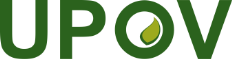 EInternational Union for the Protection of New Varieties of PlantsWorking Group on Biochemical and Molecular Techniques 
and DNA-Profiling in ParticularEighteenth Session
Hangzhou, China, October 16 to 18, 2019BMT/18/16Original:  EnglishDate:  September 27, 2019